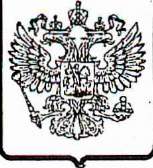 ФЕДЕРАЛЬНАЯ АНТИМОНОПОЛЬНАЯ СЛУЖБАУПРАВЛЕНИЕФедеральной антимонопольной службы по Свердловской областиул. Московская, 11, г. Екатеринбург, 620014 тел. (343) 377-00-83, факс (343) 377-00-84 e-mail: to66@fas.gov.ru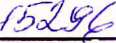 i 7 НОЯ 20U №№УВЕДОМЛЕНИЕ О ПОСТУПЛЕНИИ ЖАЛОБЫУправление Федеральной антимонопольной службы по Свердловской области в соответствии с ч. 11 ст. 18.1 Федерального Закона от 26.07.2006 № 135- ФЗ «О защите конкуренции» (далее - Закон о защите конкуренции) уведомляет Вас о поступлении в наш адрес жалобы (вх. № 01-23327 от 14.11.2014) на действия Территориального управления Федерального агентства по управлению государственным имуществом в Свердловской области при проведении аукциона, по извещению №071014/2638935/01, по продаже древесины, которая получена при использовании лесов, расположенных на землях лесного фонда.Рассмотрение жалобы будет производиться 19 ноября 2014 г. в 11 час. 00 мин. по адресу: г. Екатеринбург, ул. Московская, 11, 3 этаж, зал заседаний (каб.314).Организатору торгов, в соответствии с п. 12 ст. 18.1 Федерального закона от 26.07.2006 № 135-ФЭ «О защите конкуренции» уведомить лиц, подавших заявки на участие в торгах, о факте поступления жалобы, ее содержании, месте и времени ее рассмотрения в течение одного рабочего дня с момента получения данного уведомления. Доказательства уведомления представить на рассмотрение жалобы.Организатору торгов, аукционной комиссии в соответствии с ч. 18 ст.18.1 Закона о защите конкуренции приостановить процедуру торгов на стадии заключения договора.Организатору торгов, в соответствии с ч.15 ст.18.1 Закона о защите конкуренции на рассмотрение жалобы предоставить:оригиналы и копии заявок на участие в торгах;оригиналы и копии протоколов, составленных в ходе проведения торгов;-оригинал и копию договора, заключенного по результатам проведенияторгов (при наличии);письменные объяснения по фактам, указанным в жалобе;иные документы, составленные в ходе проведения торгов.Все копии, представляются в надлежащим образом заверенном виде. Документы в электронном виде дополнительно представляются наэлектронном носителе (после рассмотрения жалобы электронный носитель будет возвращен).Явка лица, в отношении которого подана жалоба, или его представителей (с доверенностью на участие в рассмотрении дела) обязательна.Приложение: Копия жалобы на 1 л. в 1 экз.Свердловское У ФАС России также сообщает для сведения, что в соответствии с ч.5 ст. 19.8 Кодекса Российской Федерации об административных правонарушениях, непредставление в федеральный антимонопольный орган, его территориальный орган сведений (информации), предусмотренных антимонопольным законодательством Российской Федерации, в том числе непредставление сведений (информации) по требованию указанных органов, а равно предоставление в федеральный антимонопольный орган, его территориальный орган заведомо недостоверных сведений (информации) -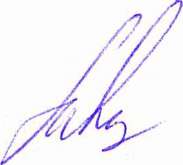 JI.B. Смирнягинавлечет наложение административного штрафа на должностных лиц в размере от десяти тысяч до пятнадцати тысяч рублей; на юридических лиц - от трехсот тысяч до пятисот тысяч рублейНачальник отдела контроля органов властиисп. Дмитриева Тамара Николаевна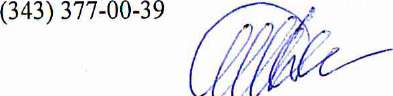 